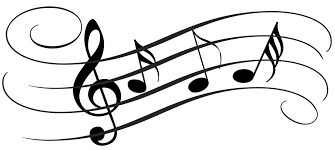 Make a joyful noise to the Lord – in a truly Presbyterian way!Join the 2020 Missouri Union Presbytery Summer ChoirEveryone across our presbytery who loves to sing is invited to join our traveling MUP Summer Choir!  Just commit to participating at least 4 Sundays over the summer and attending one Spring Rehearsal during May to prepare and practice the music.  We’ll prepare an introit, an anthem, and a benediction that will be used throughout the summer at each church we visit.  If you enjoy singing, your talents are needed!  If you enjoy playing the piano and would like to accompany our summer choir (at least 4 Sundays), we need you, too! Please join us!  Pianists are asked to attend one Spring Rehearsal as well.The summer Schedule will be provided before the Spring Rehearsal – at which time all singers and accompanists will be asked to commit to specific dates over the summer. To sign up, send us your Volunteer Form.  It is (a) available in the MUP Pack for the February 22nd, 2020 Presbytery Meeting, (b) in downloadable from the MUP website (www.mupresbytery.org ), or it can be emailed to you upon request!  Please sign up by March 31st!Churches:  Would you like to host our MUP Summer Choir for a summer worship service?  Any church that does not have a choir during the year may be visited by the choir – first come first served.  Just let us know which Sundays (between May 31st and August 16th) might work for your congregation, and tell us if any Sunday is a special occasion for your congregation. Send your “Host Church” form by March 31st. We’ll prepare the Summer Schedule and circulate it by late April.Coordinator:  Anne Schneider (FPC-Jefferson City)Home Address: 5507 Old West Road, Jefferson City, MO  65109Email:  akrsch@aol.com    Cell #:  573-418-1853